August 30, 2022Via Certified MailPlatte River Insurance Company PO Box 5900, Madison, WI 53705-0900					RE:	Bond Reinstatement 						Star Energy Partners LLC                                                                       A-2014-2452791Dear Sir/ Madam:	Please find under cover of this letter the financial instrument filed with the Commission on behalf of Star Energy Partners LLC because it is a photocopy, and not acceptable.  The Commission requires a supplier to file an original bond, letter of credit, continuation certificate, amendment, or other financial instrument as part of a supplier’s licensing requirements under Section 2809(c) of the Pennsylvania Public Utility Code.  The enclosed financial instrument does not have a "wet ink" original signature and raised seal for the surety company.   Please file the originally signed and sealed security instrument with my office within 20 days of the date of this letter, preferably by overnight delivery.Sincerely,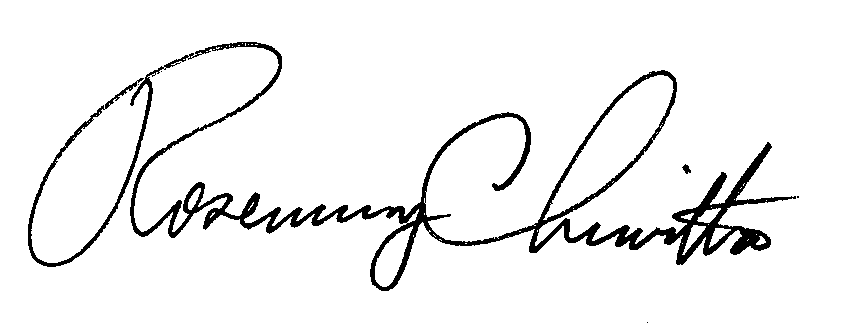 Rosemary ChiavettaSecretary of the CommissionRC:jbsCc: Star Energy Partners LLC, 3340 West Market Street, Akron OH 44333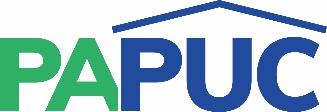 COMMONWEALTH OF PENNSYLVANIAPENNSYLVANIA PUBLIC UTILITY COMMISSIONCOMMONWEALTH KEYSTONE BUILDING400 NORTH STREETHARRISBURG, PENNSYLVANIA 17120IN REPLY PLEASE REFER TO OUR FILE